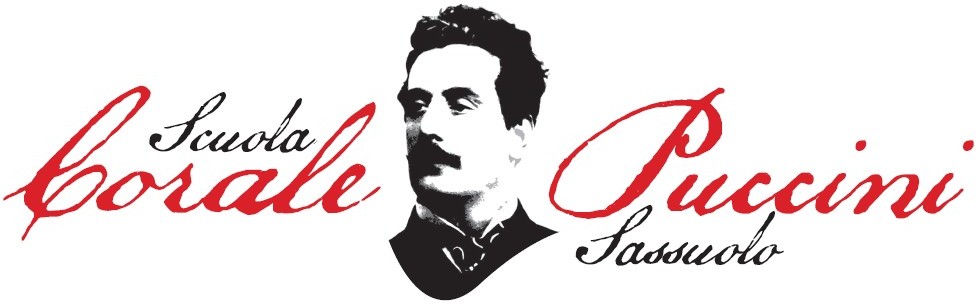 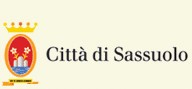 Sabato 21 dicembre 2019 ore 21 Duomo di S. Giorgio , SassuoloDomenica 22 dicembre 2019 ore 16 Chiesa di S. Francesco, ModenaCONCERTO di	NATALE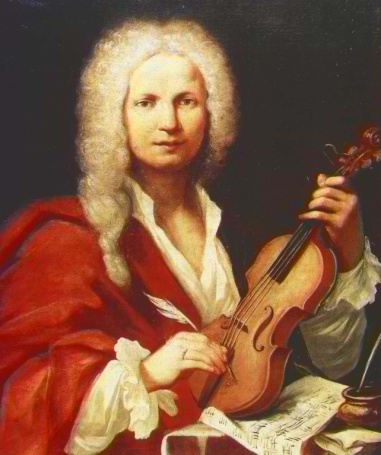 AntonioVivaldi: barocco venezianoCoro “Giacomo Puccini” di SassuoloOrchestra Filarmonica EmilianaAnnalisa Curedda, Yoriko Okai, sopraniIrene Monari, Samuele del Monte. trombeSimone Guaitoli, Maria Ada Casali organoFrancesco Saguatti, direttoreLunedì 16 dicembre ore 21Incontro introduttivo all’ascolto Sassuolo,Sala Biasin  a cura di Simone Guaitoli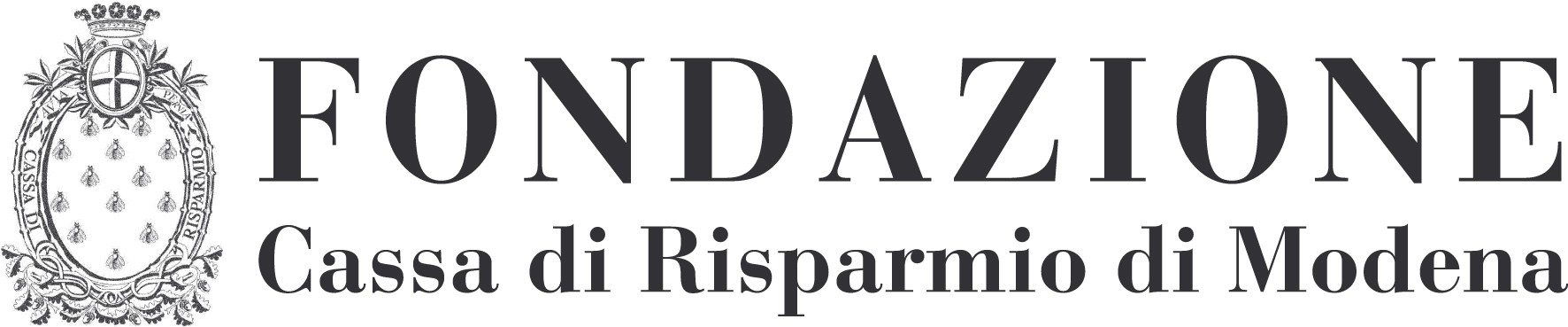 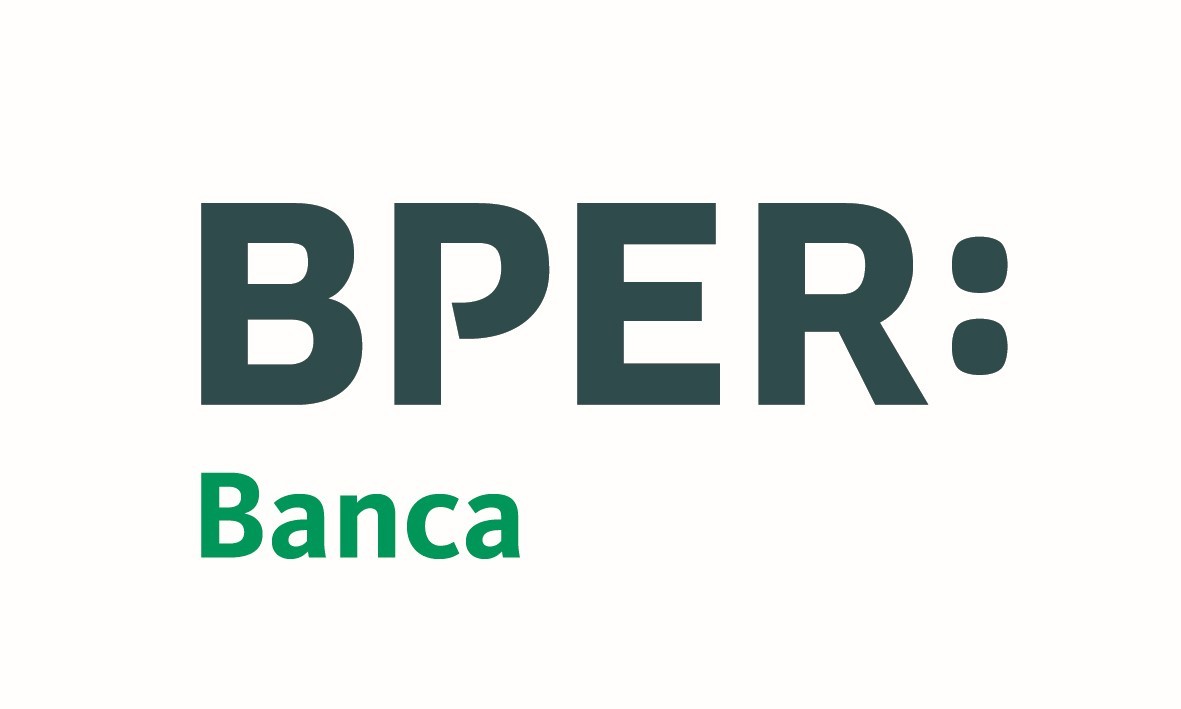 ProgrammaA.Vivaldi	Magnificat in sol minore RV 610							18:001. Magnificat anima mea Dominum2. Et exultavit3. Et misericordia eius a progenie4. Fecit potentiam in brachio suo5. Deposuit potentes6. Esurientes implevit7. Suscepit Israel8. Sicut locutus9. GloriaConcerto per 2 Trombe in do maggiore  RV 537					6:451. Allegro2. Largo3. AllegroLaudamus Te per due soprani dal  Gloria RV 589.					2.30Concerto in La minore per violino, archi e clavicembalo Op. 3 n° 6			9:0001. Allegro non molto02. Largo03. PrestoLauda Jerusalem  per 2 soprani, doppio coro e orchestra  RV 609			7:30O.Gjeilo		Ubi caritasThe Rose  da Winter songsThe ground dalla Sunrise MesseF.Gruber –F.Sixten 	Marias Wiegenlied-Stille nacht S.A. De Liguori 	Tu scendi dalle stelleJ.Wade			Adeste fidelesAutori vari		Suite di Natale*Al concerto di SassuoloPartecipazione del coro “Puccini Junior”Diretto  Da Veronica Zampieri